1.AMAÇ VE KAPSAM:Hastane genelindeki sterilizasyon/dezenfeksiyon uygulamaları için sterilizasyon yöntemlerini,dezenfektan seçimi ve dezenfektanların kullanım ilkelerini belirlemektir.Hastanedeki tüm birimleri kapsar.2.GÖREV VE SORUMLULUK:Sterilizasyon ve Dezenfeksiyon uygulamalarından tüm bölümler sorumludur. Talimatlarınhazırlanmasından eğitimlerin organizasyonundan Enfeksiyon Kontrol Komitesi sorumludur.3.TALİMATIN DETAYI:3.1.Kritik Aletlerin SterilizasyonuSteril dokulara temas eden, vasküler sisteme giren veya deri ve mukoza altına penetre olan aletler(cerrahi aletler, kardiyak ve üriner kateterler, implantlar, bazı endoskoplar, protezler, steril vücutbölgesinde kullanılan ultrason probları vb) kritik aletlerdir. Bu aletler herhangi bir mikroorganizma ilekontamine olduklarında (bakteri sporları da dahil) yüksek enfeksiyon riski taşırlar ve mutlaka sterilveya tek kullanımlık olmalıdırlar.3.2.Yarı Kritik Aletlerin Sterilizasyon/DezenfeksiyonuMukoza ve bütünlüğü bozulmuş deri ile temas eden aletler (solunum ve anestezi ekipmanları,gastroenterolojik endoskoplar, larengeskoplar, bronkoskoplar vb) mutlaka sterilizasyon veya yüksekdüzey dezenfeksiyon (YDD) gerektirirler.3.3.Kritik Olmayan Aletlerin DezenfeksiyonuSteril dokulara, mukoza ve cilt bütünlüğü bozulmuş vücut bölgelerine temas etmeyen, yalnızca sağlamderi ile temas eden aletler (tansiyon aleti kılıfı, steteskop, ördek-sürgü, mobilya, oda zemini vb) kritikolmayan aletlerdir. Enfeksiyon oluşturma riskleri çok düşüktür, orta ve düşük düzeydedezenfeksiyon (sırasıyla orta düzey dezenfeksiyon (ODD) ve düşük düzey dezenfeksiyon (DDD))veya sadece su ve deterjanlarla basit temizlik önerilir.Tablo-1 Yüksek Düzey DezenfektanlarTablo-2 Orta ve Düşük Düzey Dezenfektanlar	Tablo- 3 Aletlerin Sınıflandırılması ve Sterilizasyon/DezenfeksiyonuIsıya dayanıklı olan aletler için; Isı ile sterilizasyon (basınçlı buhar ile sterilizasyon) işlemi uygulanmalıdır. İşlem sonrasında, yeniden kullanıma kadar steril durumlarını koruyacak şekildeAletlerin saklanması gerekir.Isıya dayanıklı olmayan aletler için; Kimyasal dezenfektanlar ( %2’lik gluteraldehit v.b.) ile yüksek düzeyde dezenfeksiyonyapılmalıdır. Aletler dezenfektan çözeltisi içine tamamen batırılmalı ve Tablo-1’de belirtilen sürelerdebekletilmelidir. Dezenfeksiyon sonrasında, steril su ile aletler durulanmalı ve kurumaya bırakılmalıdır. Steril su ile yıkama yapılamıyorsa; aletler musluk suyunda durulandıktan sonra, %70 lik alkol ileyıkanmalı ve kurumaya bırakılmalıdır. İşlem sonrasında, yeniden kullanıma kadar bu durumlarını koruyacak şekilde aletlerin saklanmasıgerekir.3.4.Uygulama:Kullanıcı önlük, eldiven giymeli, maskesini takmalıdır. Kritik aletler için sterilizasyon basamakları:Yıkama: Tüm malzemeler kullanıldıktan sonra, ayrılabilir parçaları sökülerek, üzerlerindeki kir veorganik maddelerden (kan, sekresyon v.b.) tamamen arındırılacak şekilde, enzimatik solüsyon veyadeterjanlar ve su kullanılarak iyice yıkanmalıdır. Lümeni olan aletlerin lümenlerinden basınçlı hava yada su geçirilmeli, uygun bir fırça ile fırçalanarak mekanik temizlik yapılmalıdır.Kurutma: Aletler yıkanıp su ile durulandıktan sonra temiz bir yerde kurumaya bırakılmalıdır.Isıya dayanıklı kritik aletler sterillenmek üzere sterilizasyon ünitesine gönderilmelidir.Isıya dayanıklı olan aletler (metaller gibi) için;Basınçlı buhar ile sterilizasyon (otoklav) işlemi uygulanmalıdır.İşlem sonrasında, yeniden kullanıma kadar steril durumlarını koruyacak şekilde aletlerin saklanmasıgerekir.Isıya dayanıklı olmayan aletler ( plastik, kauçuk gibi) için;Etilen oksit ile veya gaz plazma ile sterilizasyon uygulanabilir.Etilen oksitin uzaklaşması için en az 48 saat malzemenin havalanması gereklidir, kateterler gibi vücutiçine yerleştirilecek malzemeler için bu süre en az 2 hafta olmalıdır.İşlem sonrasında, yeniden kullanıma kadar steril durumlarını koruyacak şekilde aletlerin saklanmasıgerekir. Yarı kritik aletlerin sterilizasyon-dezenfeksiyon basamakları:Yıkama: Tüm malzemeler kullanıldıktan sonra, ayrılabilir parçaları sökülerek, üzerlerindeki organikmaddelerden (kan, sekresyon v.b.) tamamen arındırılacak şekilde, deterjanlar ve su kullanılarak iyiceyıkanmalıdır. Lümeni olan aletlerin lümenlerinden basınçlı hava ya da su geçirilmeli, uygun bir fırça ilefırçalanarak mekanik temizlik yapılmalıdır.Kurutma:Aletler yıkanıp su ile durulandıktan sonra temiz bir yerde kurumaya bırakılmalıdır.4.REFERANS DOKÜMANLAR: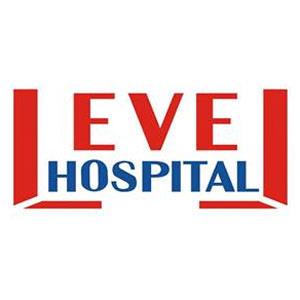 STERİLİZASYON VE DEZENFEKSİYON TALİMATIDÖKÜMAN KODUAH.TL.08STERİLİZASYON VE DEZENFEKSİYON TALİMATIYAYIN TARİHİ01.07.2016STERİLİZASYON VE DEZENFEKSİYON TALİMATIREVİZYON TARİHİ09.05.2017STERİLİZASYON VE DEZENFEKSİYON TALİMATIREVİZYON NO01STERİLİZASYON VE DEZENFEKSİYON TALİMATISAYFA1/3Yüksek Düzey dezenfektanYDDSterilizasyonKullanımsüresiGluteraldehit (≥%2)20 dk, 20-25 0C3 saat ve üstü14- 30 günHidrojen Peroksit( %7.5)30 dk 20 0C6 saat ve üstü21 günOrtofitaldehit (%0.55)12 dk, 20 0C-14 günPerasetik asit (≤%1)20 dk, 20-25 0C-24 saatOrta Düzey DezenfektanDüşük Düzey DezenfektanEtil veya isopropil alkol (%60-95)Etil veya isopropil alkol (<%50)Fenol ve fenol bileşikleri (%0.4-5)Fenol ve fenol bileşikleri (%0.4-5)İyodoforlar ( 30-50 ppm serbest iyot)İyodoforlar ( 30-50 ppm serbest iyot)Sodyum hipoklorit (100 ppm serbest klor)Kuarterner amonyum bileşikleri (%0.4-1.6)STERİLİZASYON VE DEZENFEKSİYON TALİMATIDÖKÜMAN KODUAH.TL.08STERİLİZASYON VE DEZENFEKSİYON TALİMATIYAYIN TARİHİ01.07.2016STERİLİZASYON VE DEZENFEKSİYON TALİMATIREVİZYON TARİHİ09.05.2017STERİLİZASYON VE DEZENFEKSİYON TALİMATIREVİZYON NO01STERİLİZASYON VE DEZENFEKSİYON TALİMATISAYFA2/3KritikAletlerCerrahi aletlerKardiyak kateterler, Üriner kateterlerİmplantlarProtezlerSteril vücut bölgesine giren ultrason probları1. Isıya dayanıklı olanlar için basınçlı buhar (otoklav) ile sterilizasyon2. Isıya dayanıksız malzeme için etilen oksit ile veya gaz plazmaile sterilizasyonTek kullanımlık aletler tekrar kullanılmamalıdır.KritikAletlerEndoskoplar (Laparaskop,artroskop, sistoskop)Her kullanım öncesi steriledilmelidir. En azından yüksekdüzey dezenfeksiyon yapılır.YarıKritikAletlerVaginal / rektal ultrason Probları1. Problar için uygulamasürecinde kondom kullanılması risk azaltacak bir uygulamadır2. Uygulama sonrasındadezenfeksiyon işlemi yapılmalıdır1/100 çamaşır suyu içinde 2 dk bekletmek önerilir. Aletlerle uyumsuzluk varsa %70 alkol içinde 2 dk bekletmek yeterlidirYarıKritikAletlerFleksibl endoskoplar, laringoskop,trakeostomi kanülü hava yolu araçları, ane
tezi solunum devreleri%2 gluteraldehit gibi YDD içinde20 dk yüksek düzeydezenfeksiyonAnestezi solunum devreleri için 90 0C de sıcak su ile termal dezenfeksiyon yapılabilirYarıKritikAletlerTermometrelerODD yeterlidir. %70 etil  / izopropil alkol ile kuvvetlice ovuşturularak silmekHer hastaya özel termometre kullanılması önerilir. Ortak kullanım önerilmemektedir.YarıKritikAletlerHidroterapi tanklarıODD yeterlidir. 1/100 dilüeçamaşır suyu ile tank doldu- rulup10 dk beklenir, sonra boşaltılıp kuruyuncaya kadar beklenirFenoller ve dezenfektan etkili iyodoforlar da aynı amaçla kullanılabilirYarıKritikAletlerTonometrelerODD yeterlidir. %3 H2O2, 1/10çamaşır suyu veya %70 alkol içinde 5-10 d bekletilir, durulanır ve kuru olarak saklanması önerilirKullanımdan hemen sonrasilinerek dezenfekteedilmelidirKritikOlmayanAletlerTansiyon aleti manşonu, EKG kablo ve probları, tutucuları,steteskop, ilaç kadehleri, oksijenmaskeleri, ambu mask, küvöz,ördek-sürgü1/100 dilüe çamaşır suyu ya da %70 alkol ile silinirÇamaşır suyu sadece sert vedüzgün yüzeyler için uygun dur.Deri, mukoza ve göz irritasyonu ve metal yüzey lerde korozyon yapabilir. Yenidoğan küvözlerinde fenollü bileşikler kullanılma malıdır. Ördek sürgülere termal dezenfeksiyon uygulanabilir.KritikOlmayanAletlerNemlendiricilerSabit nemlendiricilerkullanılıyorsa her hastadan sonra çıkarılmalı 1/10 çamaşır suyu ile dezenfekte edilmeli ve kullanılmadığı zaman kuru olarak tutulmalıdırMutlaka içine steril su konulmalıdırKritikOlmayanAletlerMedikasyon Nebülazatörü1.Tek kullanımlık olması önerilir2. Aynı hastada tedavi 
onuna kadar kullanılabilirAynı hastada alkolle silinipkuruduktan sonra kullanıla bilir.STERİLİZASYON VE DEZENFEKSİYON TALİMATIDÖKÜMAN KODUAH.TL.08STERİLİZASYON VE DEZENFEKSİYON TALİMATIYAYIN TARİHİ01.07.2016STERİLİZASYON VE DEZENFEKSİYON TALİMATIREVİZYON TARİHİ09.05.2017STERİLİZASYON VE DEZENFEKSİYON TALİMATIREVİZYON NO01STERİLİZASYON VE DEZENFEKSİYON TALİMATISAYFA3/3HAZIRLAYANKONTROL EDENONAYLAYANBAŞHEMŞİREPERFORMANS VE KALİTE BİRİMİBAŞHEKİM